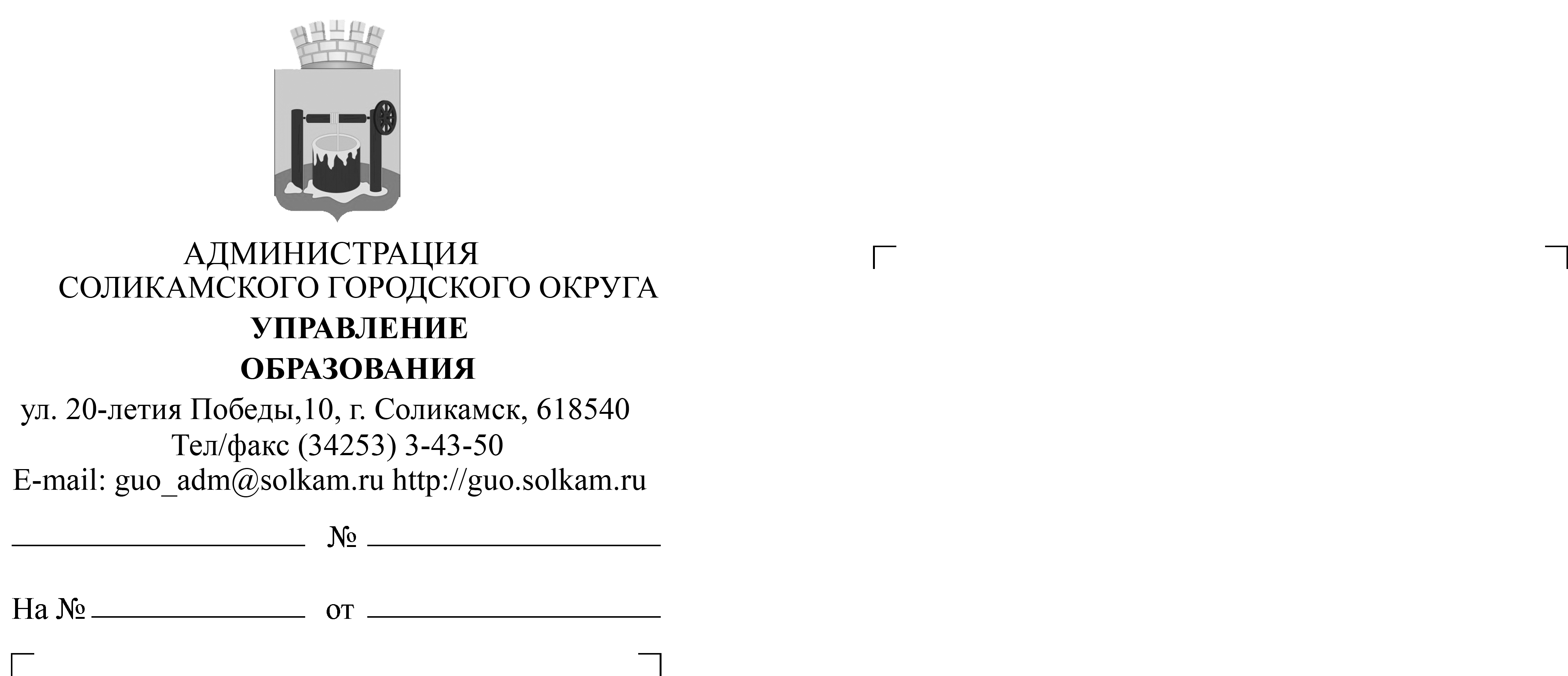 Уважаемые руководители!На основании письма Министерства образования и науки Пермского края от 31 марта 2020 г. № СЭД-26-01-36-340 информируем о переносе сроков основного периода государственной итоговой аттестации по образовательным программам основного общего и среднего общего образования в 2020 году (далее – ГИА).В связи со складывающейся эпидемиологической обстановкой и объявлением нерабочими дней с 30 марта по 3 апреля 2020 г. Министерством просвещения Российской Федерации и Федеральной службой по надзору в сфере образования и науки готовятся проекты приказов о переносе сроков проведения ЕГЭ, ОГЭ и ГВЭ в 2020 году.Срок начала основного периода единого государственного экзамена 2020 года будет перенесен на 8 июня, основного государственного экзамена –                 на 9 июня. Соответствующий проект нового расписания экзаменов и разъяснения по организации работы в связи с переносом сроков ГИА будут направлены дополнительно.В настоящее время просим разместить информацию о переносе сроков ГИА на официальных сайтах образовательных организаций и довести до сведения заинтересованных лиц.Начальник управления образования 					   Т.Е.Фадеева